SIGAA – Sistema Integrado de Gestão de Atividades Acadêmicas Unifesspa – Universidade Federal do Sul e Sudeste do Pará CRCA – Centro de Registro e Controle Acadêmico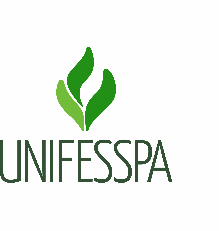 Rodovia BR-230 (Transamazônica), Loteamento Cidade Jardim, Av. dos Ipês, Bairro: Cidade Jardim, Cidade: Marabá, Estado: Pará, CEP.: 68.500-000.FORMULÁRIO DE EQUIVALÊNCIA ENTRE COMPONENTES CURRICULARESNome da Componente Curricular que apresenta equivalência em outro curso ou outra estrutura curricular (PPC) do mesmo curso: 	|	|	|	|	|	|	|	|	|	|	|	|	|	|	|	|	|	|	|	|	|	|	|	| 	 	|	|	|	|	|	|	|	|	|	|	|	|	|		|	|	|	|	|	|	|	|	|	|	|	 Curso Solicitante:											Código da Componente Curricular:  				Nome da Componente Curricular equivalente: 	|	|	|	|	|	|	|	|	|	|	|	|	|	|	|	|	|	|	|	|	|	|	|	| 	 	|	|	|	|	|	|	|	|	|	|	|	|	|		|	|	|	|	|	|	|	|	|	|	|	 Curso:													Código da Componente Curricular:  				A equivalência será realizada somente no sentido Solicitante-Demandado.Cidade/Data	Assinatura do Parecerista (s)EQUIVALÊNCIA MÚTUA (Utilizar somente se necessário)(Sentido de retorno: componente equivalente para componente do curso solicitante)Cidade/Data	Assinatura do Coordenador do Curso